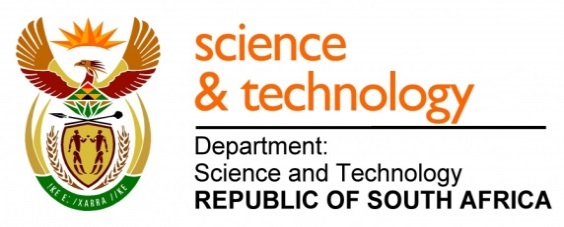 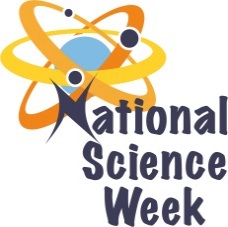 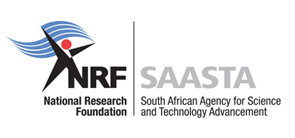 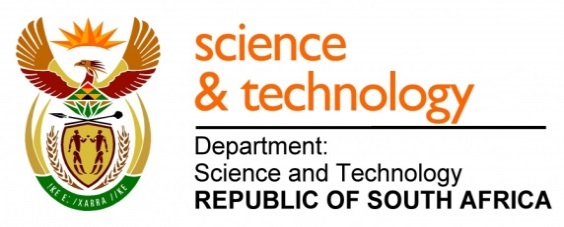 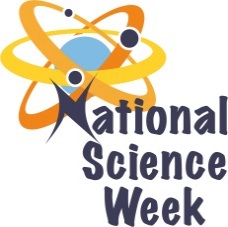 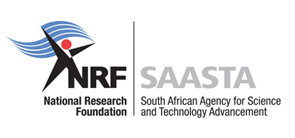 ORGANISATION NAME: 	ORGANISATION NAME: 	ORGANISATION NAME: 	ORGANISATION NAME: 	>Nkazimulo Applied Sciences>Nkazimulo Applied Sciences>Nkazimulo Applied Sciences>Nkazimulo Applied Sciences>Nkazimulo Applied Sciences>Nkazimulo Applied Sciences>Nkazimulo Applied Sciences>Nkazimulo Applied SciencesCONNECT WITH US ONLINECONNECT WITH US ONLINECONNECT WITH US ONLINETwitter: Twitter: >>>>>>CONNECT WITH US ONLINECONNECT WITH US ONLINECONNECT WITH US ONLINEFacebook:Facebook:>www.facebook.com/nkazisciences>www.facebook.com/nkazisciences>www.facebook.com/nkazisciences>www.facebook.com/nkazisciences>www.facebook.com/nkazisciences>www.facebook.com/nkazisciencesCONNECT WITH US ONLINECONNECT WITH US ONLINECONNECT WITH US ONLINEWebsite: Website: >www.nkazisciences.co.za>www.nkazisciences.co.za>www.nkazisciences.co.za>www.nkazisciences.co.za>www.nkazisciences.co.za>www.nkazisciences.co.zaDATE OF ACTIVITYDISTRICT WHERE ACTIVITY BEING HELDVENUE WHERE ACTIVITY IS TAKING PLACEACTIVITIES (Provide a short description of the activity)ACTIVITIES (Provide a short description of the activity)ACTIVITIES (Provide a short description of the activity)TARGET AUDIENCETIMESLOTCONTACT PERSONEMAIL ADDRESSPHONE NUMBERBOOKING REQUIRED(YES OR NO)7 Aug ‘1717MahlabathiniImpumelelo High SchoolDemonstration of science experiments and their relevance in life and especially tourismMotivational talkDemonstration of science experiments and their relevance in life and especially tourismMotivational talkDemonstration of science experiments and their relevance in life and especially tourismMotivational talkGeneral publicLearnersEducators08h00-10h00Bathabile Mpofubathabile@nkazisciences.co.zaNo7 Aug ‘17MahlabathiniJames Nxumalo Agricultural SchoolDemonstration of science experiments and their relevance in life and especially tourismMotivational talkDemonstration of science experiments and their relevance in life and especially tourismMotivational talkDemonstration of science experiments and their relevance in life and especially tourismMotivational talkGeneral publicLearnersEducators11h00-13h00Bathabile Mpofubathabile@nkazisciences.co.zaNo8 Aug ‘17MahlabathiniMathole High SchoolDemonstration of science experiments and their relevance in life and especially tourismMotivational talkDemonstration of science experiments and their relevance in life and especially tourismMotivational talkDemonstration of science experiments and their relevance in life and especially tourismMotivational talkGeneral publicLearnersEducators08h00-10h00Bathabile Mpofubathabile@nkazisciences.co.zaNo8 Aug ‘17MahlabathiniIvungu High SchoolDemonstration of science experiments and their relevance in life and especially tourismMotivational talkDemonstration of science experiments and their relevance in life and especially tourismMotivational talkDemonstration of science experiments and their relevance in life and especially tourismMotivational talkGeneral publicLearnersEducators11h00-13h00Bathabile Mpofubathabile@nkazisciences.co.zaNo9 Aug ‘17MahlabathiniMasibumbane High SchoolDemonstration of science experiments and their relevance in life and especially tourismMotivational talkDemonstration of science experiments and their relevance in life and especially tourismMotivational talkDemonstration of science experiments and their relevance in life and especially tourismMotivational talkGeneral publicLearnersEducators08h00-10h00Bathabile Mpofubathabile@nkazisciences.co.zaNo9 Aug ‘17MahlabathiniNgqengelele High SchoolDemonstration of science experiments and their relevance in life and especially tourismMotivational talkDemonstration of science experiments and their relevance in life and especially tourismMotivational talkDemonstration of science experiments and their relevance in life and especially tourismMotivational talkGeneral publicLearnersEducators11h00-13h00Bathabile Mpofubathabile@nkazisciences.co.zaNo10 Aug ‘17Empangeni (Lower Umfolozi)Amangwe High SchoolDemonstration of science experiments and their relevance in life and especially tourismMotivational talkDemonstration of science experiments and their relevance in life and especially tourismMotivational talkDemonstration of science experiments and their relevance in life and especially tourismMotivational talkGeneral publicLearnersEducators08h00-10h00Bathabile Mpofubathabile@nkazisciences.co.zaNo10 Aug ‘17Empangeni (Lower Umfolozi)Nongweleza High SchoolDemonstration of science experiments and their relevance in life and especially tourismMotivational talkDemonstration of science experiments and their relevance in life and especially tourismMotivational talkDemonstration of science experiments and their relevance in life and especially tourismMotivational talkGeneral publicLearnersEducators11h00-13h00Bathabile Mpofubathabile@nkazisciences.co.zaNo11 Aug ‘17Empangeni (Lower Umfolozi)Masakhane High SchoolDemonstration of science experiments and their relevance in life and especially tourismMotivational talkDemonstration of science experiments and their relevance in life and especially tourismMotivational talkDemonstration of science experiments and their relevance in life and especially tourismMotivational talkGeneral publicLearnersEducators08h00-10h00Bathabile Mpofubathabile@nkazisciences.co.zaNo11 Aug ‘17Empangeni (Lower Umfolozi)Lizwi SecondaryDemonstration of science experiments and their relevance in life and especially tourismMotivational talkDemonstration of science experiments and their relevance in life and especially tourismMotivational talkDemonstration of science experiments and their relevance in life and especially tourismMotivational talkGeneral publicLearnersEducators11h00-13h00Bathabile Mpofubathabile@nkazisciences.co.zaNo12 Aug ‘17Empangeni5 Ways MallDemonstration of science experiments and their relevance in life and especially tourismMotivational talkDemonstration of science experiments and their relevance in life and especially tourismMotivational talkDemonstration of science experiments and their relevance in life and especially tourismMotivational talkGeneral publicLearnersEducators1000-14h00Bathabile Mpofubathabile@nkazisciences.co.zaNo